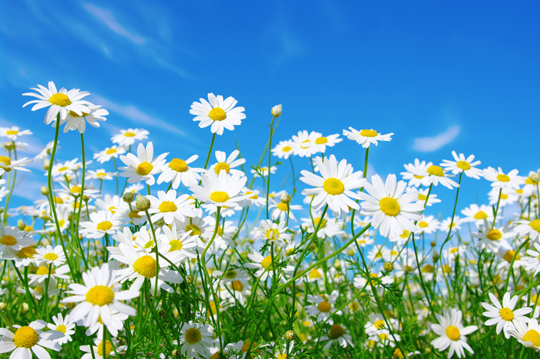 Sommaren fortsätter förhoppningsvis ett tag till.Jag är nu tillbaka från semester och har tittat lite på vad som hänt på bostadsinbrottsfronten den senaste månaden i Kungälvs kommun.Mellan den 15 juli fram till i dag (160816) har vi haft två st fullbordade inbrott i permanent boende villa/radhus.Ett på Nätstigen i Kungälv. Där krossades, mellan den 11-15 juli, en ruta i ytterdörren. Vad som är tillgripet går inte att utläsa på anmälan.Vid Skårby station var de boende bortresta mellan 16-19 juli. Ett sidofönster till ytterdörren är krossat. Två motorsågar och en 24” platt TV är tillgripet.Ett försök har skett i Hålta mellan kl 08-14 den 14 augusti. Ett fönster är uppbrutet men ingen har troligen varit inne.Inga anmälda inbrott i sommar/fritidshus.OBSVi har fått in flera tips om att stenar placerats ut på trappor eller intill ytterdörrar. Detta har skett i Staby-Kärna, Bollestad-Kareby, Gamla Kungälvsvägen-Kungälv och Ängsgatan-Kungälv.Detta kan mycket väl vara ett sätt att se om de boende är hemma eller bortresta.HJÄLP varandra att hålla koll på liknade saker. Det kan ju även vara andra saker som ändras. I Staby observerades en vit VW Golf (okänt regnr) . Den körde omkring i området långsamt och granskande. Anmälaren upplevde det som att de var ute och rekognoserade.Ha en fortsatt bra sommar./Carina